Click on the following link: https://answergarden.ch/Now click on: Create Answer GardenCreate a new AnswerGarden about Christmas: fill in the topic "Christmas"Press "Enter"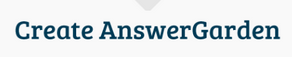 Which Christmas words can you remember? Try to find lots more!Type them in, one after the other.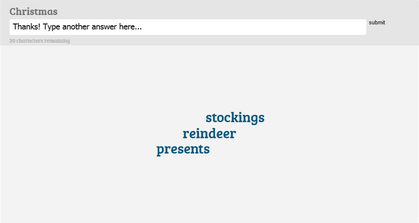 Click on QR Code...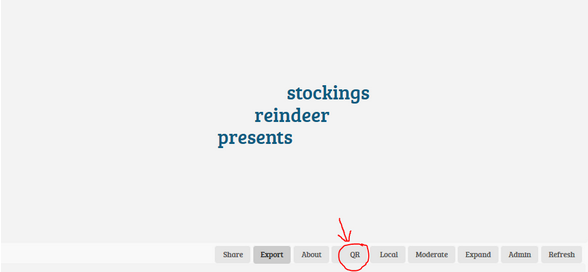 Take out your smartphone and install a QR Code Reader.Quickly try if it works. Hold your smartphone in front of the field with the QR code above and you'll see all the words that are related to a special US tradition.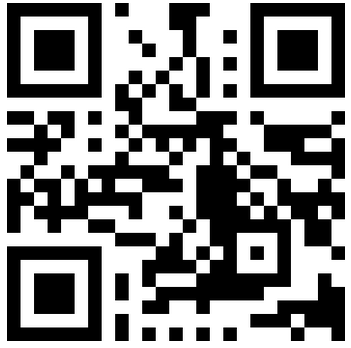 You should now work on other types of traditions.Create a new answergarden.Create a QR code, save it and print it.Links for helpful videos:St. Patrick's Day Link/URLHalloween Link/URLThanksgivingTake out your smartphone and scan the QR codes of your classmates.Create a crossword with an online Crossword Maker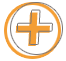 Go to: https://crosswordlabs.com/ and create a crossword about your own topic.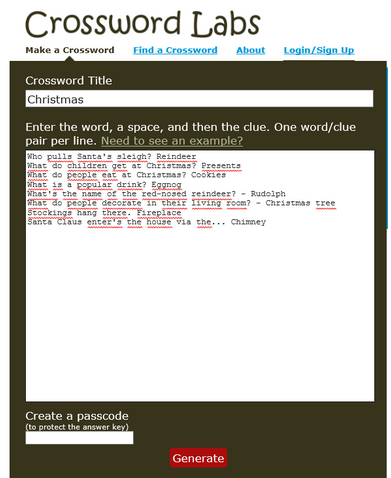 Type in a password to save your answers.Then, click on "generate".Finally, save your crossword.Write your personal book of us traditionsOpen a new document and write your own story.In your story you shoud use at least TEN WORS that were listed in the AnswerGarden.Make sure you include suitable pictures as well. Find and edit your pictures with http://search.creativecommons.org/.  Click on Open Clip Art Library and enter your search query.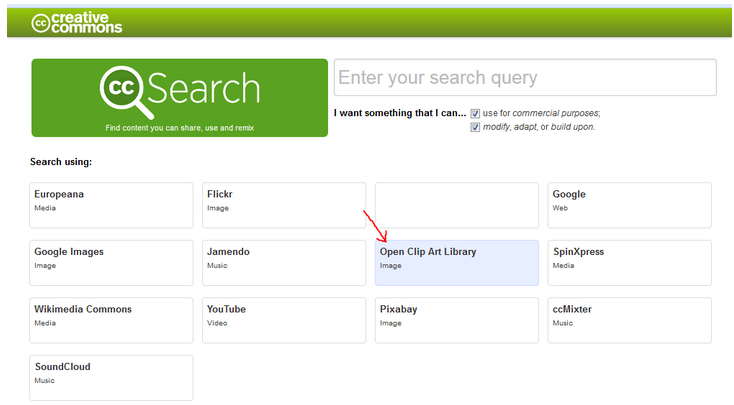 Choose a clipart and click on the button "Edit Clipart".PERSONAL STORY